Lampiran 1. Kode Etik Penelitian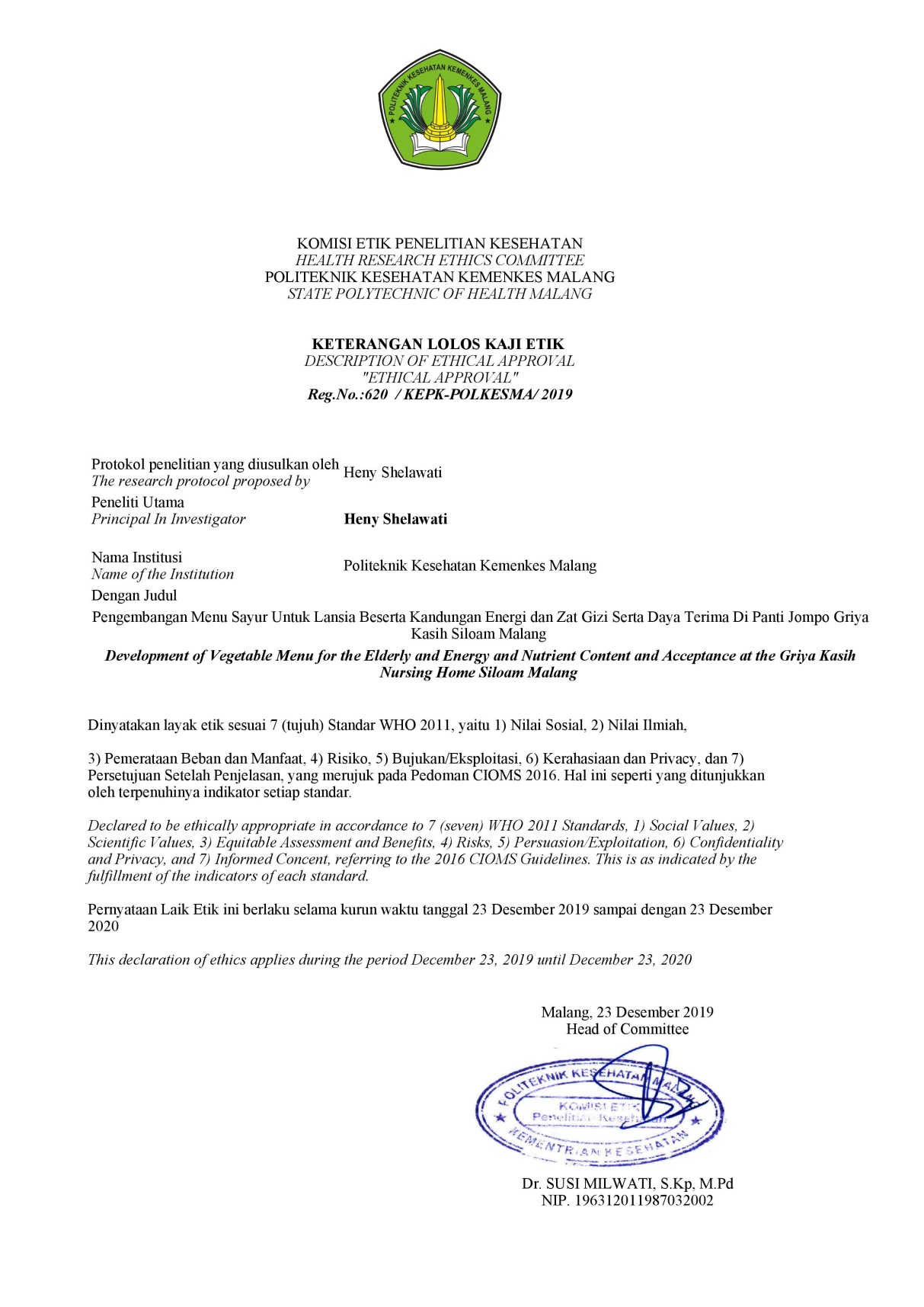 Lampiran 2. Siklus MenuSiklus Menu Panti Griya Kasih Siloam MalangLampiran 3. Menu Yang Disajikan Selama Studi PendahuluanStudi pendahuluan dilakukan pada tanggal 11 April 2019 – 18 April 2019. Berdasarkan hasil studi pendahuluan, berikut menu yang disajikan pada saat dilakukan studi pendahuluan di Panti Griya Kasih Siloam Malang.Keterangan : * Menu modifikasiLampiran 4. Resep Sebelum dan Sesudah Pengembangan MenuLampiran 5. Taraf PerlakuanTiga Taraf Perlakuan untuk Masing-Masing Pengembangan Menu(untuk 50 porsi)Lampiran 6. Data Karakteristik Responden Panti jompo Griya Kasih Siloam MalangLampiran 7. Lembar Informed Concent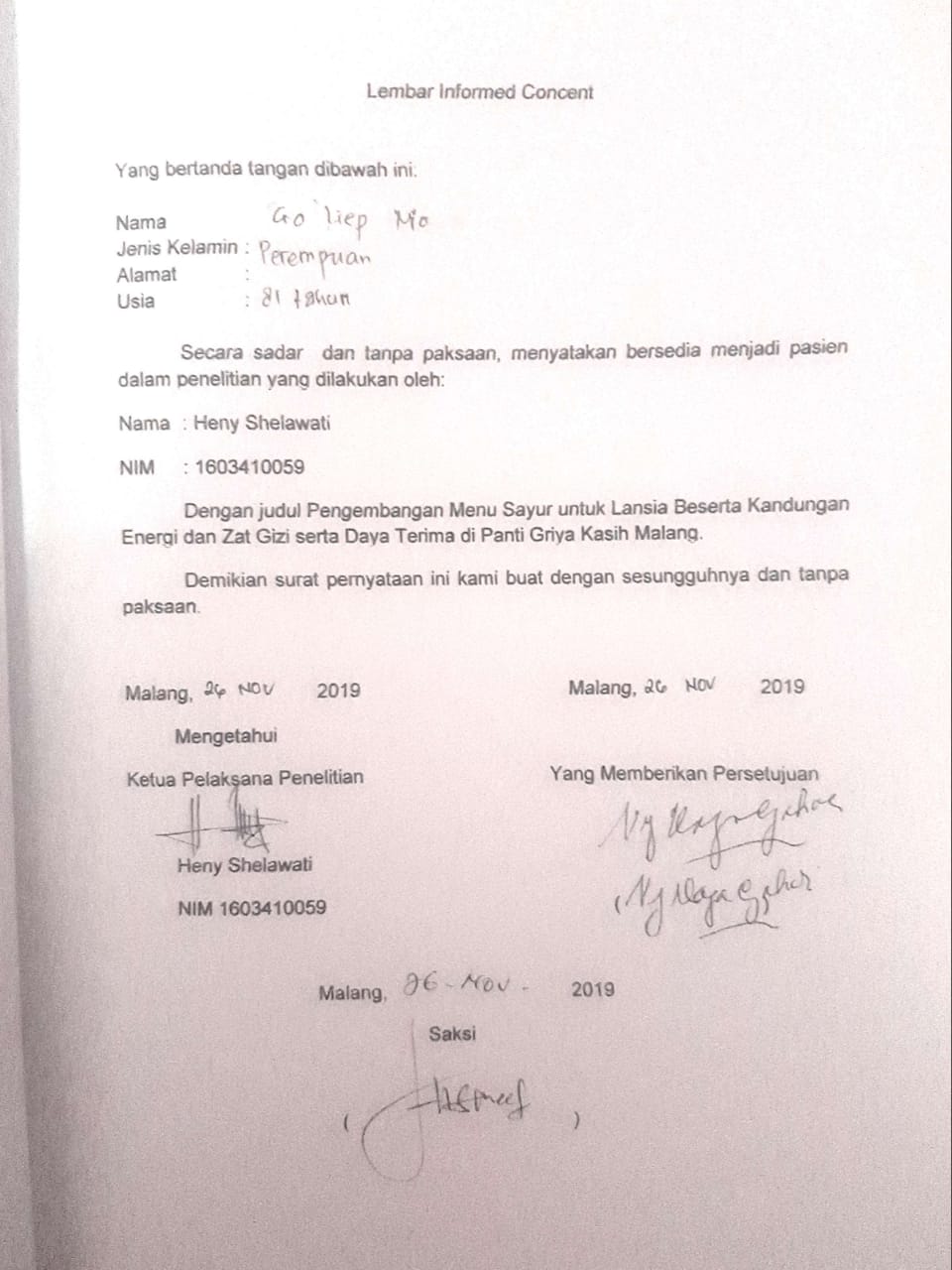 Lampiran 8. Formulir Modifikasi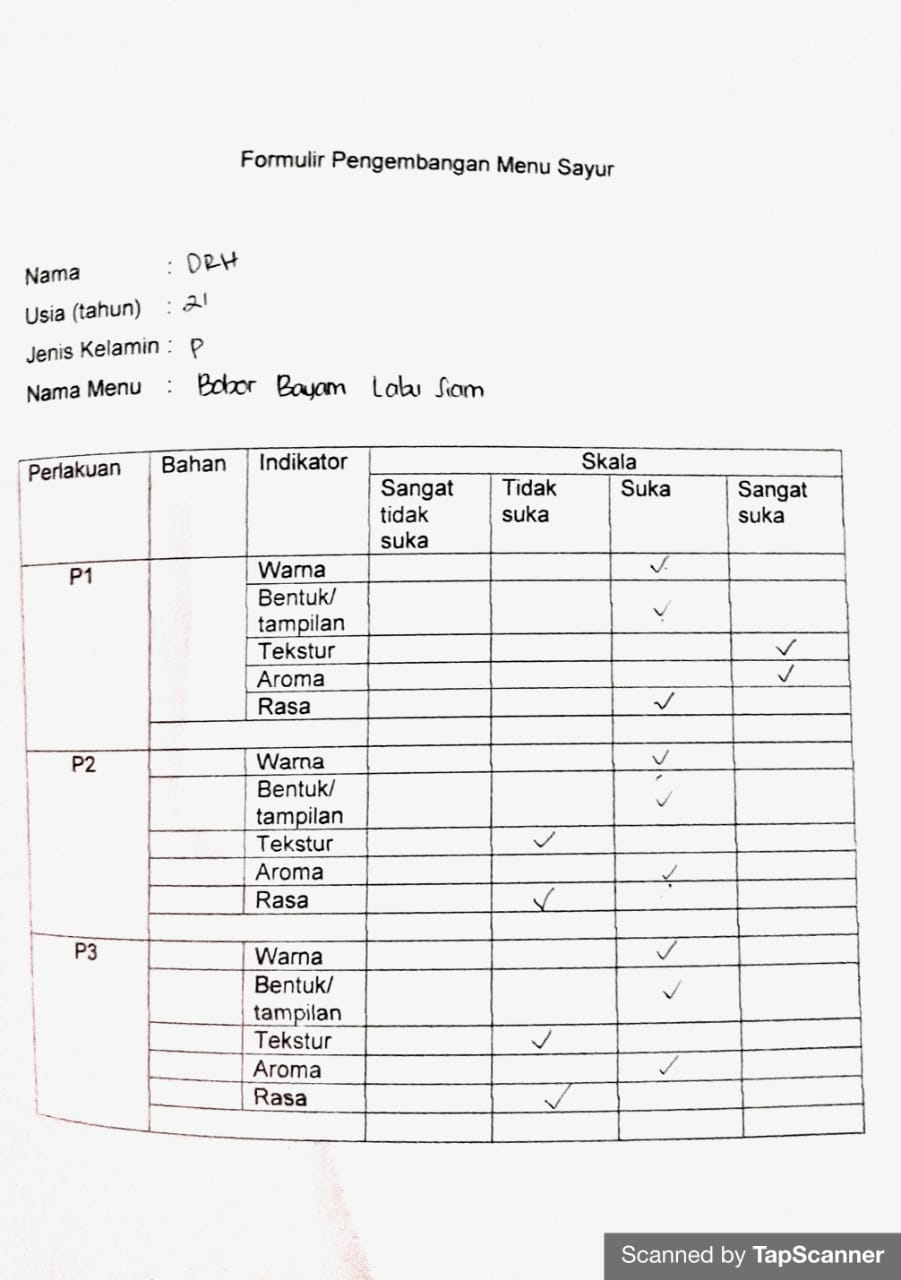 Lampiran 9. Formulir Food WeighingFormulir Food WeighingTanggal 	: 26 November 2019Kode Lansia	: 19Nama		: Tuti Retno HadiUsia		: 72 tahunJenis Kelamin	: PerempuanMenu		: Bobor Bayam ManisaLampiran 10. Hasil Uji Daya Terima Penelitian Tahap 1Menu Bobor Bayam ManisaMenu Sup Oyong WortelMenu Bening Sawi Putih Labu Kuning Lampiran 11. Perbandingan Menu Sebelum dan Sesudah Pengembangan MenuMenu Oseng Manisa Menjadi Menu Bobor Bayam Manisa Menu Oseng Kacang Panjang Menjadi Menu Sup Oyong WortelMenu Cah Sawi Hijau Menjadi Bening Sawi Putih Labu KuningLampiran 12. Data Sisa MakananData Sisa Makanan Sebelum dan Sesudah PengembanganLampiran 13. Dokumentasi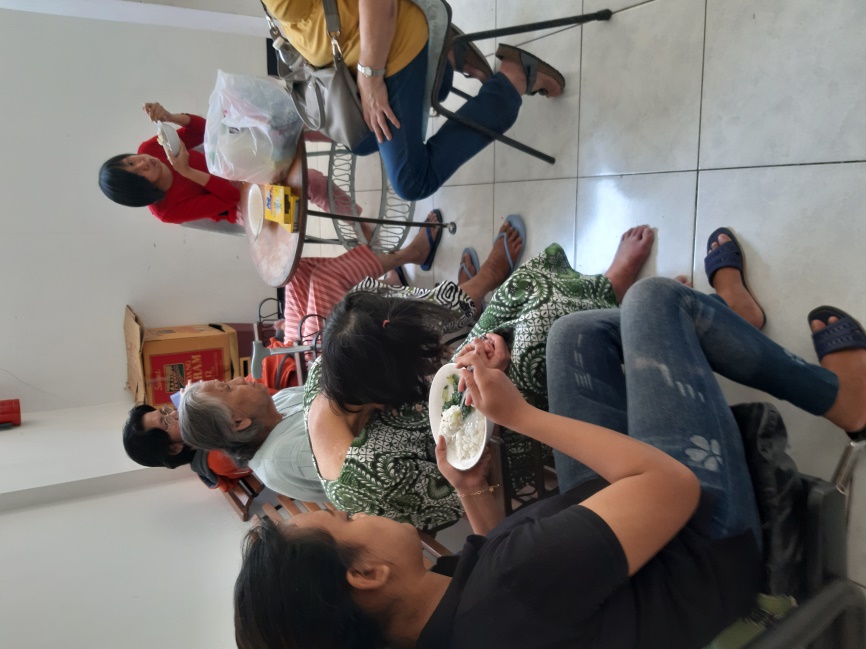 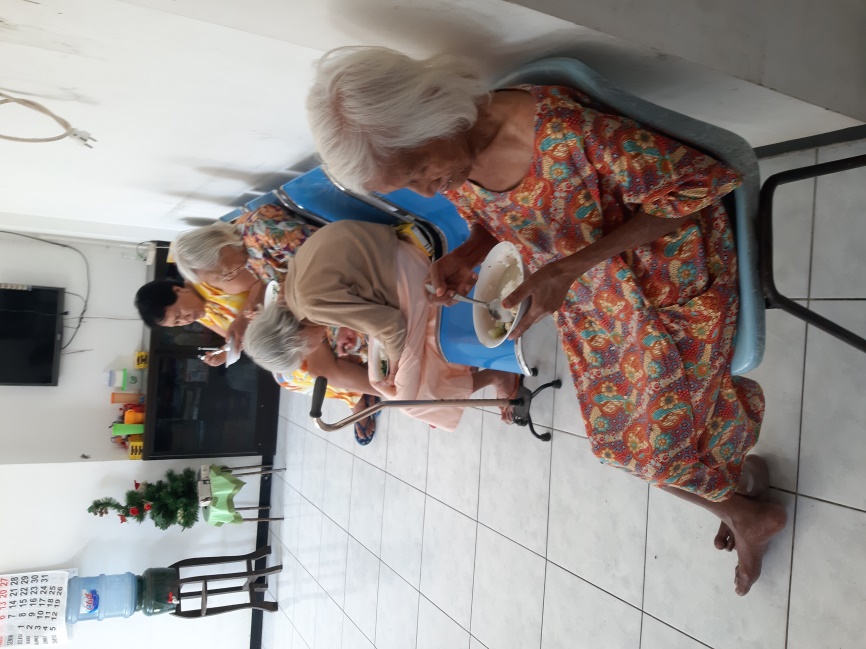 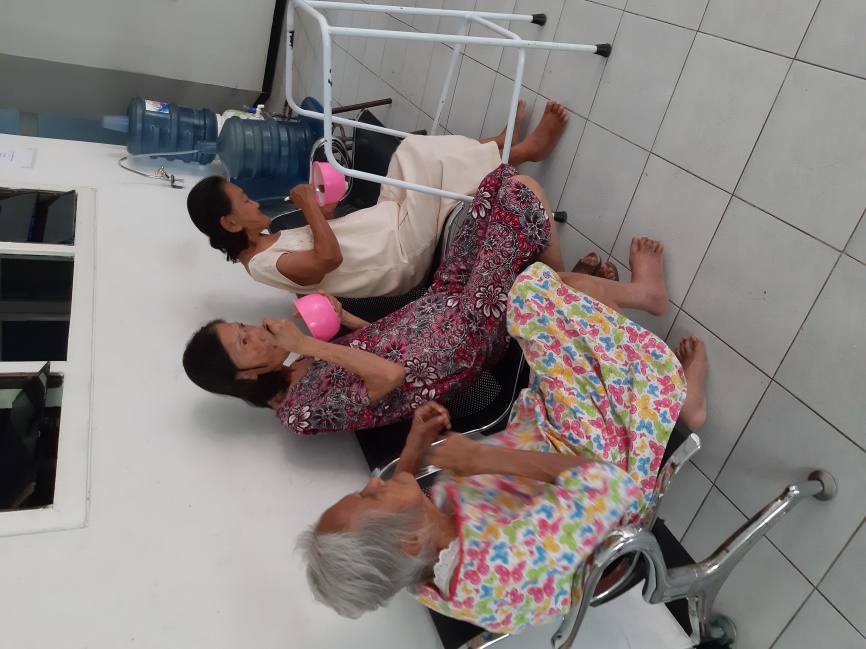 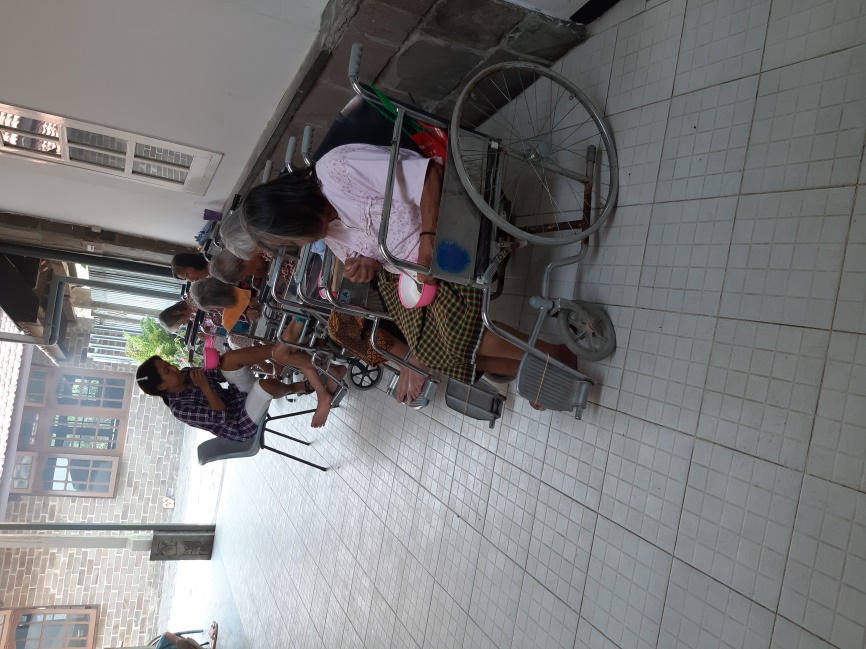 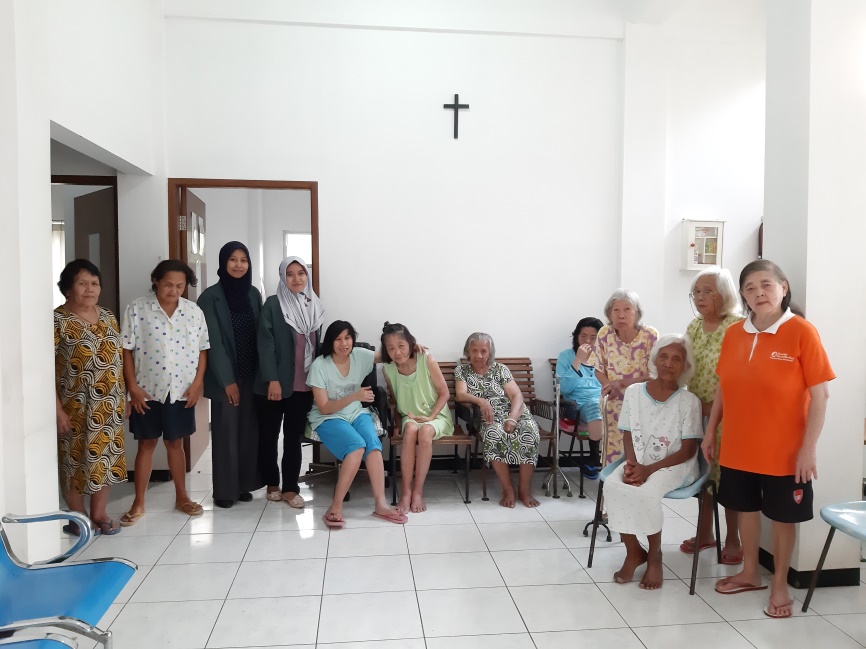 Hari PagiSiangMalamSeninCah SladaTempe/Tahu GorengSoto AyamOseng ManisahTempe/Tahu GorengSelasaCah Sawi PutihTahu GorengSayur AsamTongkol GorengOseng KangkungTempe GorengRabuOseng Tahu dan CambahKrupukSupBergedel KentangOseng Kacang PanjangTahu GorengKamisCah Sawi HijauTempe GorengBakmoyKrupukOseng PareTempe GorengJum’atTerong BaladoTahu GorengPecel/Bening BayamBakwan JagungOrak Arik Kol WortelTempe GorengSabtuCah Sawi DagingTempe GorengRawon DagingKrupukOseng Buncis WortelTahu GorengMingguOseng kacang PanjangTahu GorengBakso/MieSambal Goreng AtiTelur DadarSemur TahuKrupukHari PagiSiangMalamKamisNasi PutihCah Sawi PutihTahu GorengNasi PutihAyam bb merahTahu bb merahKering tempeMieKrupuk udangNasi PutihOseng PareTempe GorengJum’at Nasi PutihOseng Manisah*Tempe GorengNasi PutihBakmoyNasi PutihOseng Kacang Panjang*Tahu GorengSabtuNasi PutihCah Sawi Hijau*Tahu GorengNasi PutihSoto AyamNasi PutihOseng Tahu GembusKrupuk MingguNasi PutihOseng Kacang Panjang TempeNasi PutihRawonNasi PutihCah Sawi HijauTahu GorengSeninNasi PutihOseng Cambah BuncisTahu GorengNasi PutihBaksoNasi PutihOseng PareTempe GorengSelasaNasi PutihTerong BaladoTempe GorengNasi PutihGado-gadoNasi PutihOrak Arik Kol WortelKrupukRabuNasi PutihCah Sawi PutihTahu GorengNasi PutihSayur AsemTongkol BaladoNasi PutihOseng Kacang PanjangTempe GorengKamis Nasi PutihCah SladaTempe GorengNasi PutihBening BayamBakwan Nasi PutihOseng Cambah TahuKrupukNo.Sebelum Pengembangan MenuSesudah Pengembangan MenuOseng Manisa (6 porsi)Bahan:300 gram manisa, kupas, cuci bersih, dan potong kecil-kecil10 butir bawang merah4 siung bawang putih3 sdt garam4 sdt gula pasir5 sdm kecap manisCara Membuat:Tuang sedikit minyak ke dalam wajan lalu tumis bawang merah dan bawang putih hingga harum.Setelah harum, masukkan manisa ke dalam wajan dan beri sedikit air lalu diamkan sampai mendidih.Setelah mendidih, beri bumbu gula, garam, dan kecap manis.Lalu koreksi rasa dan masak hingga matang. Angkat dan sajikan.Bobor Bayam Manisa (10 porsi)Bahan:1500 ml santan dengan air dari ½ butir kelapa4 cm lengkuas, memarkan2 lembar daun salam300 gram manisa, kupas dan iris tipis200 gram bayam, cuci bersih dan siangiBumbu Halus:10 butir bawang merah5 siung bawang putih2 sdt ketumbar5 cm kencur4 sdt garam3 sdt gula pasirCara Membuat: Masak santan bersama bumbu halus, lengkuas, dan daun salam hingga harum.Masukkan labu siam, masak sambil sesekali diadak hingga labu setengah matang.Tambahkan bayam, masak hingga matang. Angkat dan sajikan.Oseng Kacang Panjang (6 porsi)Bahan:300 gram kacang panjang, cuci bersih, dan potong kecil-kecil10 butir bawang merah4 siung bawang putih3 sdt garam4 sdt gula pasirCara Membuat:Tuang sedikit minyak ke dalam wajan lalu tumis bawang merah dan bawang putih hingga harum.Setelah harum, masukkan kacang panjang ke dalam wajan dan beri sedikit air lalu diamkan sampai mendidih.Setelah mendidih, beri bumbu gula, garam.Lalu koreksi rasa dan masak hingga matang. Angkat dan sajikan.Sup Oyong Wortel (10 Porsi)Bahan:2 sdm minyak goreng2 sdt minyak wijen5 siung bawang putih, memarkan4 cm jahe, iris tipis2000 ml air kaldu ayam2 sdt garam2 ½  sdt gula pasir300 g oyong, iris tipis200 g wortel, iris tipis1 batang daun bawang, iris serongCara Membuat:Panaskan minyak goreng dan minyak wijen di panci, tumis bawang putih dan jahe hingga harum.Tambahkan air kaldu, garam, dan gula pasir, didihkan.Masukkan oyong dan wortel.  Masak hingga matang.Masukkan irisan daun bawang, aduk rata.  Angkat dan sajikan.Cah Sawi Hijau (6 porsi)Bahan:300 gram sawi hijau, cuci, siangi, potong-potong bagian daun saja.4 siung bawang putih, dicincang halus¼ sdt lada bubuk4 sdt garam3 sdt gula pasirCara Membuat:Tuang sedikit minyak ke dalam wajan lalu tumis bawang putih hingga harum.Setelah harum, masukkan sawi hijau ke dalam wajan dan beri sedikit air lalu diamkan sampai mendidih.Setelah mendidih, beri bumbu gula, garam, dan lada.Lalu koreksi rasa dan masak hingga matang. Angkat dan sajikan.Bening Sawi Putih Labu Kuning (10 Porsi)                                                                                                                                                                                                                                                                                                                                                                                                                                                                                                                              Bahan:300 g labu kuning, potong dadu200 g sawi putih, ambil daun saja10 g kemangi 2 siung bawang putih2 butir bawang merah2 ½ sdt gula 1 ½ sdt garamCara Membuat: Rebus labu kuning, bawang merah, bawang putih hingga matang.Masukkan sawi putih, kemangi, bumbu gula pasir dan garam, setelah mendidih, angkat. Hidangkan.Nama MenuBahanPerlakuan (gram)Perlakuan (gram)Perlakuan (gram)Nama MenuBahanIIIIIIBobor Bayam Manisa150015001500Bobor Bayam Bayam 100010001000Bobor Bayam Daun salam222Bobor Bayam Lengkuas 444Bobor Bayam Bawang merah607080Bobor Bayam Bawang putih304030Bobor Bayam Ketumbar 20030Bobor Bayam Kencur 251520Bobor Bayam Santan 150015001500Bobor Bayam Gula 365040Bobor Bayam Garam 404530Sup Oyong WortelOyong 150015001500Sup Oyong WortelWortel100010001000Sup Oyong WortelMinyak goreng606060Sup Oyong WortelMinyak wijen154050Sup Oyong WortelBawang putih 152530Sup Oyong WortelDaun Bawang202020Sup Oyong WortelJahe 444Sup Oyong WortelKaldu ayam700070007000Sup Oyong WortelGula 506580Sup Oyong WortelGaram 455045Bening Sawi Putih Labu KuningLabu kuning150015001500Bening Sawi Putih Labu KuningSawi putih100010001000Bening Sawi Putih Labu KuningKemangi 505050Bening Sawi Putih Labu KuningBawang putih10510Bening Sawi Putih Labu KuningBawang merah251525Bening Sawi Putih Labu KuningGula 905070Bening Sawi Putih Labu KuningGaram 255050No.NamaJenis KelaminUsia(Tahun)SukuAsal Daerah1.Umi Fatona/MonaPerempuan81JawaMalang2.KarsinaPerempuan76JawaMalang3.DeboraPerempuan77 Cina Malang4.The Hian NioPerempuan74CinaMalang5.Tan Fee LanPerempuan61CinaSurabaya6.Listiani Perempuan73Cina Malang7.Chen WatiPerempuan74CinaProbolinggo8.Ang Hong IngPerempuan63CinaMalang9.Go Liep Nio/Maya GahariPerempuan81Cina Malang10.Sidawati GunawanPerempuan86 CinaProbolinggo11.Theresia Poediawati/WhatPerempuan84CinaMalang12.Mary Kadar NingsiPerempuan76CinaMalang13.Liem Poo GwanPerempuan69CinaMalang14.PinawatiPerempuan70JawaMalang15.Tan TanyaPerempuan81CinaMalang16.Sayuti SulikahPerempuan69JawaBatu17.TutiPerempuan75JawaMalang18.Ana MarianaPerempuan83CinaBatu/Tuban19.Tuti Retno HadiPerempuan72JawaTuban20.Tri RetnaniPerempuan65JawaKediri21.Vrania Indrasari/SuingPerempuan73CinaMalang22.Theresia/ShenPerempuan67PadangPadang23.Auw Fong TjeyPerempuan72CinaTulung Agung24.Setya WismaningatiPerempuan70CinaTangerang25.Eunike Tuti HandayaniPerempuan59JawaMalang 26.Bee ChanPerempuan75Cina  Malang27.AnitaPerempuan35Jawa  Malang28.Lili Mariana/ Fang FangPerempuan50CinaMalang29.Tjeng/ WisePerempuan46Cina Malang30.Itha LusianaPerempuanCina Malang31.Yulisman SoetantoLaki-laki50CinaMalang32.RatiPerempuan63JawaMalangBahan MakananBerat Sajian (gram)Berat Sisa Makanan (gram)Bayam20 15Manisa3027Total5042Nama PanelisMenu Bobor Bayam ManisaMenu Bobor Bayam ManisaMenu Bobor Bayam ManisaMenu Bobor Bayam ManisaMenu Bobor Bayam ManisaMenu Bobor Bayam ManisaNama PanelisP1KategoriP2KategoriP3 KategoriIS80%Baik75%Cukup80%BaikRA70%Cukup65%Cukup70%CukupDRH85%Baik65%Cukup65%CukupTP80%Baik80%Baik80%BaikNF60%Kurang65%Cukup65%CukupEW75%Cukup70%Cukup70%CukupDS75%Cukup65%Cukup85%BaikAA65%Cukup65%Cukup65%CukupRN65%Cukup65%Cukup75%CukupAAA85%Baik100%Baik65%CukupNama PanelisMenu Sup Oyong WortelMenu Sup Oyong WortelMenu Sup Oyong WortelMenu Sup Oyong WortelMenu Sup Oyong WortelMenu Sup Oyong WortelNama PanelisP1KategoriP2KategoriP3 KategoriIS75%Cukup65%Cukup75%CukupRA75%Cukup60%Kurang65%CukupDRH60%Kurang60%Kurang75%CukupTP70%Cukup60%Kurang75%CukupNF65%Cukup60%Kurang85%BaikEW70%Cukup65%Cukup65%CukupDS95%Baik75%Cukup85%BaikAA75%Cukup65%Cukup75%CukupRN60%Kurang65%Cukup70%CukupAAA100%Baik70%Cukup85%BaikNama PanelisMenu Bening Sawi Putih Labu KuningMenu Bening Sawi Putih Labu KuningMenu Bening Sawi Putih Labu KuningMenu Bening Sawi Putih Labu KuningMenu Bening Sawi Putih Labu KuningMenu Bening Sawi Putih Labu KuningNama PanelisP1KategoriP2KategoriP3 KategoriIS80%Baik70%Cukup65%CukupRA70%Cukup65%Cukup65%CukupDRH80%Baik70%Cukup60%KurangTP70%Cukup70%Cukup65%CukupNF80%Baik70%Cukup65%CukupEW75%Cukup70%Cukup65%CukupDS95%Baik75%Cukup75%CukupAA75%Cukup70%Cukup80%BaikRN70%Cukup65%Cukup60%KurangAAA100%Baik80%Baik80%BaikNama Menu Oseng Manisa 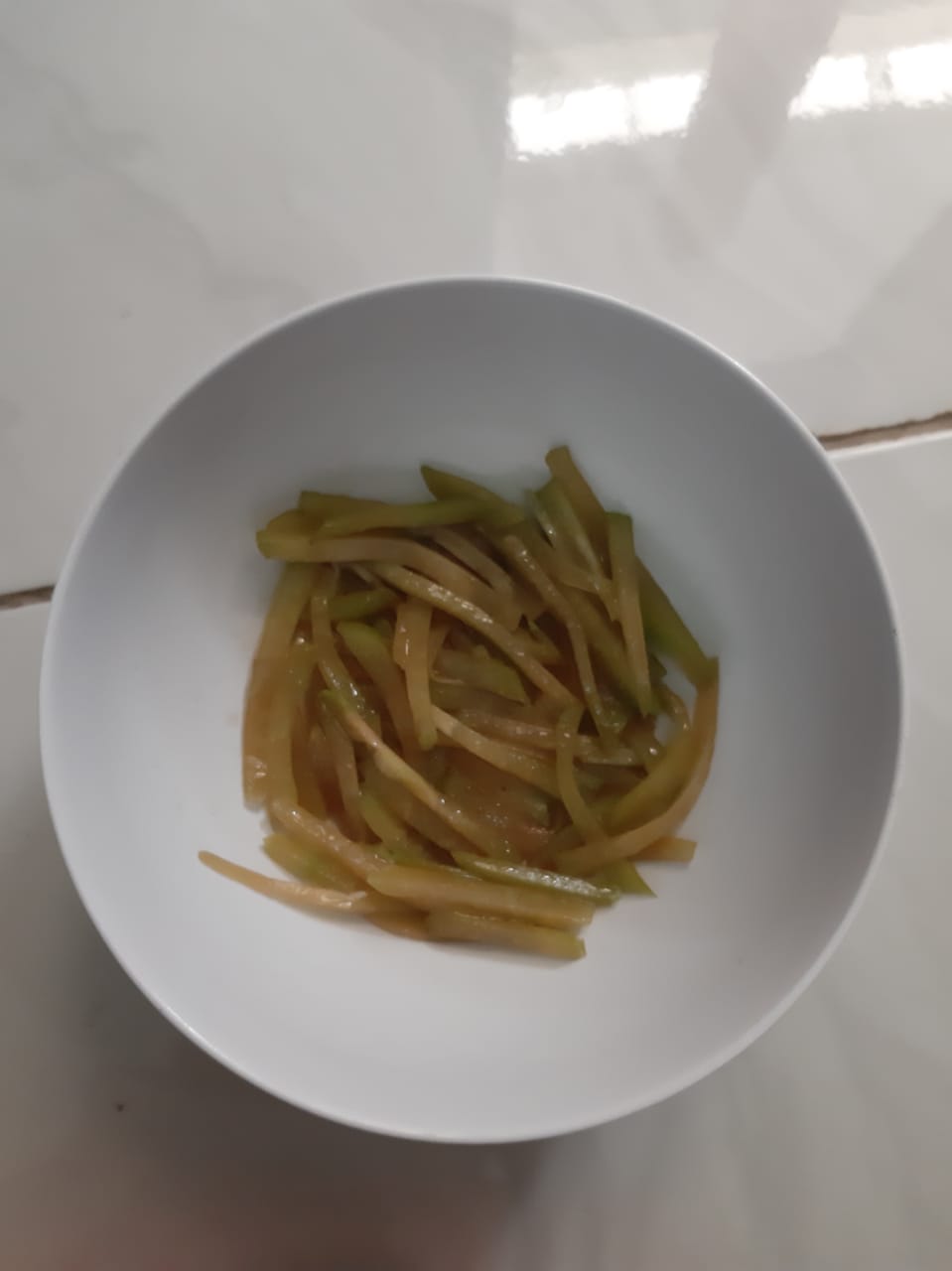 Bahan Manisa Minyak GorengBerat 50 gramHarga Per porsiRp. 590,-Nilai Energi dan Zat GiziEnergi : 13 kkalProtein : 1 gramLemak : 0,2 gramKH : 2,4 gramSerat : 0,7 gramFe : 0,3 mgZn : 0,2 mgVit A : 14,5 μgVit C : 3 mgNama Menu Bobor Bayam Manisa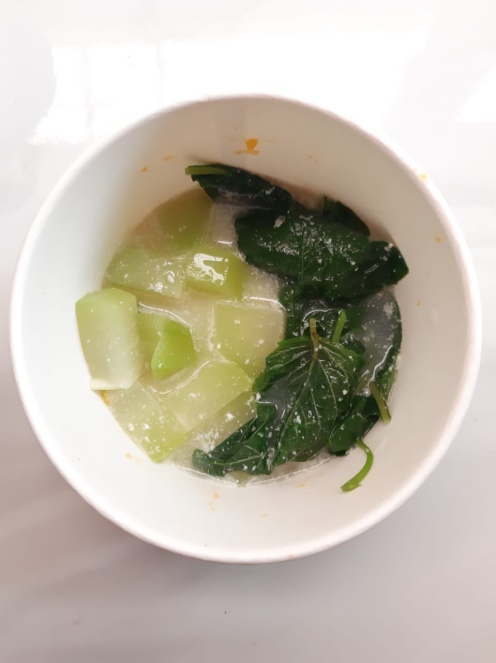 Bahan BayamManisaSantanBerat 50 gramHarga Per porsiRp. 532,-Nilai Energi dan Zat GiziEnergi : 66,5 kkalProtein : 1,5 gramLemak : 5,2 gramKH : 5 gramSerat : 1,9 gramFe : 1,1 mgZn : 0,4 mgVit A : 112,5 μgVit C : 8,8 mgNama Menu Oseng Kacang Panjang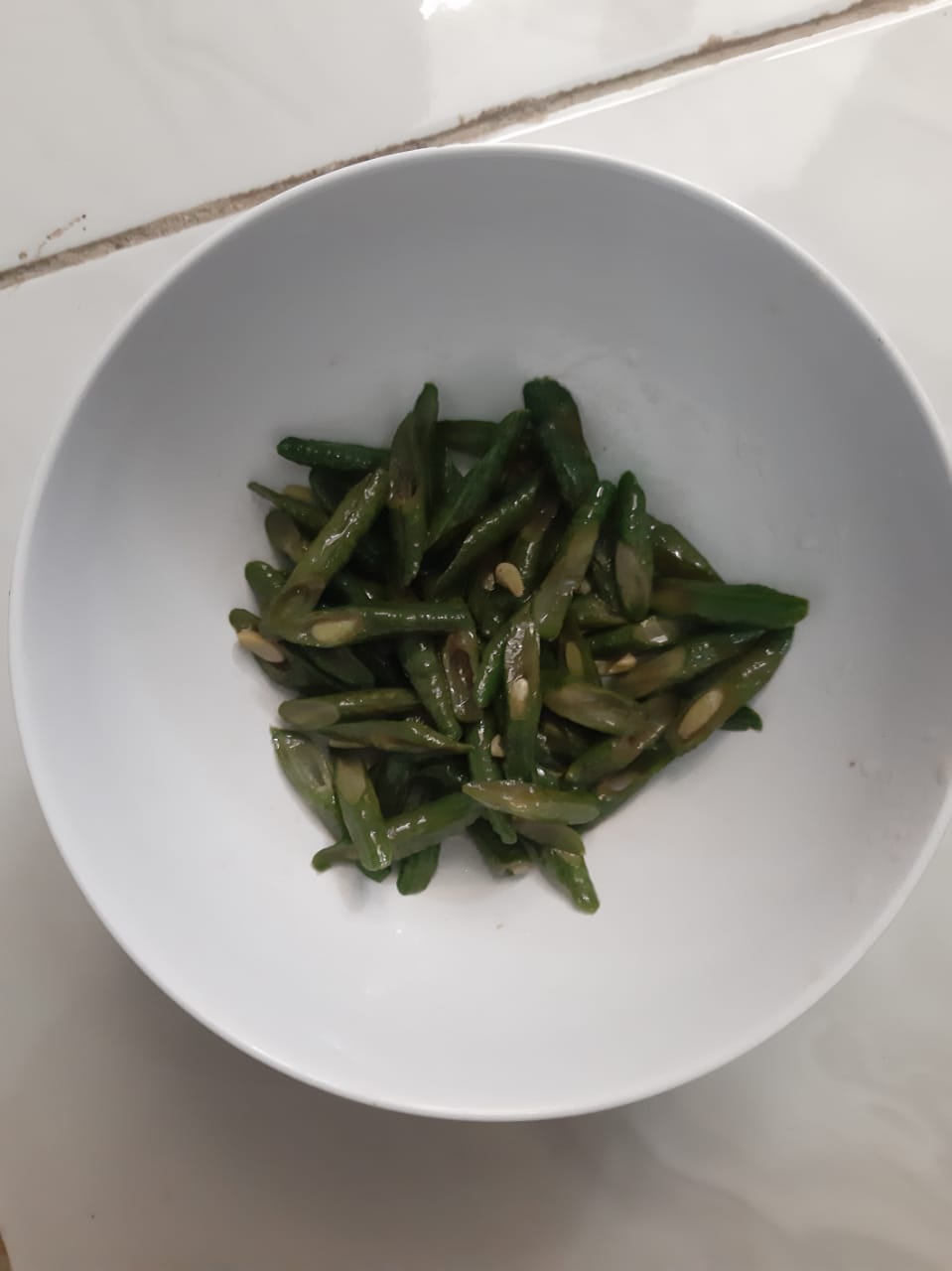 Bahan Kacang PanjangMinyak GorengBerat 50 gramHarga Per porsiRp. 538,-Nilai Energi dan Zat GiziEnergi : 34,7 kkalProtein : 0,9 gramLemak : 2,2 gramKH : 4 gramSerat : 1,6 gramFe : 0,6 mgZn : 0,2 mgVit A : 133,5 μgVit C : 5 mgNama Menu Sup Oyong Wortel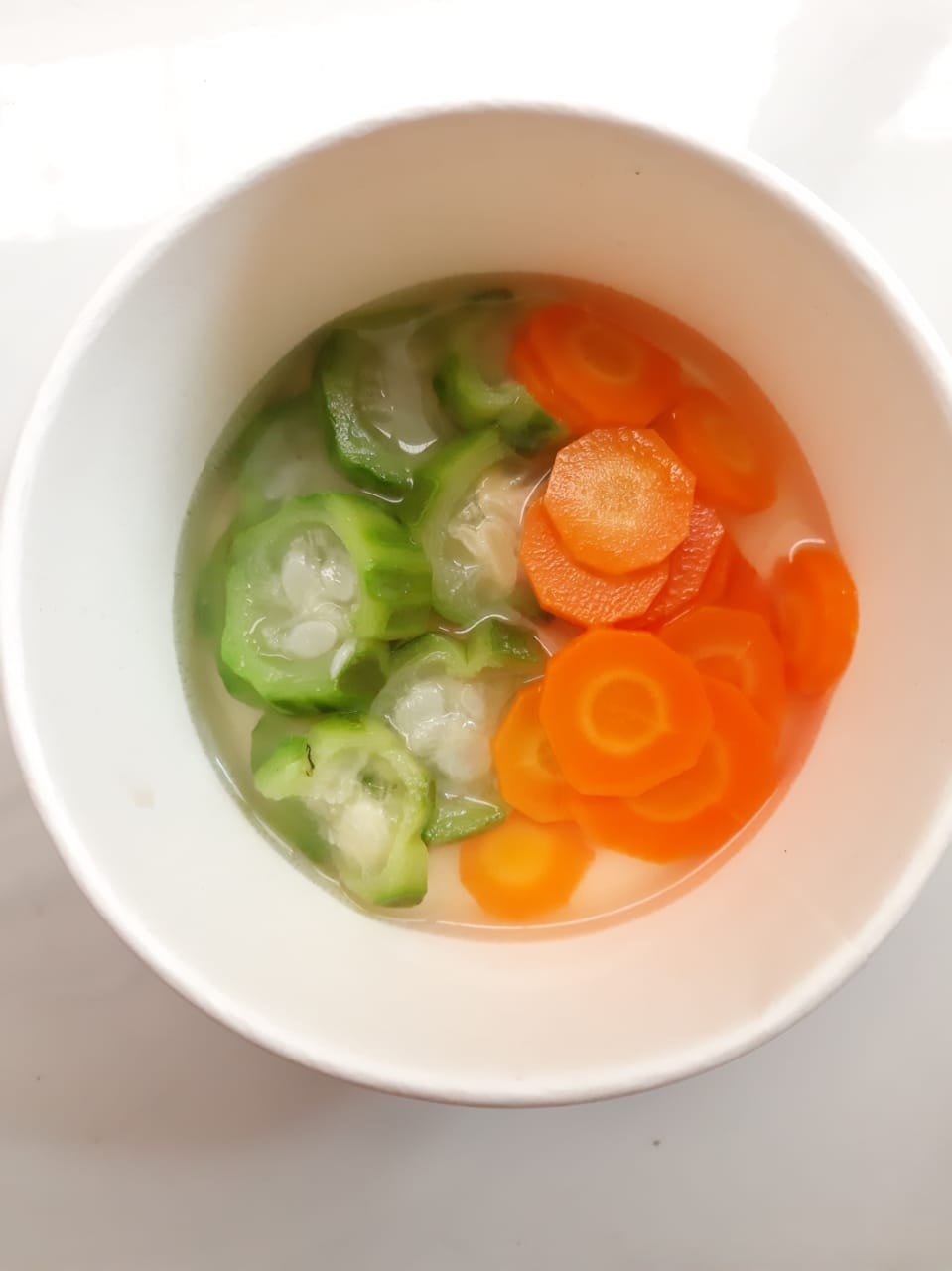 Bahan OyongWortelBerat 500 gramHarga Per porsiRp. 925,-Nilai Energi dan Zat GiziEnergi : 30,4 kkalProtein : 0,5 gramLemak : 2,3 gramKH : 2,3 gramSerat : 1,1 gramFe : 0,5 mgZn : 0,2 mgVit A : 383,5 μgVit C : 3,2 mgNama Menu Cah Sawi Hijau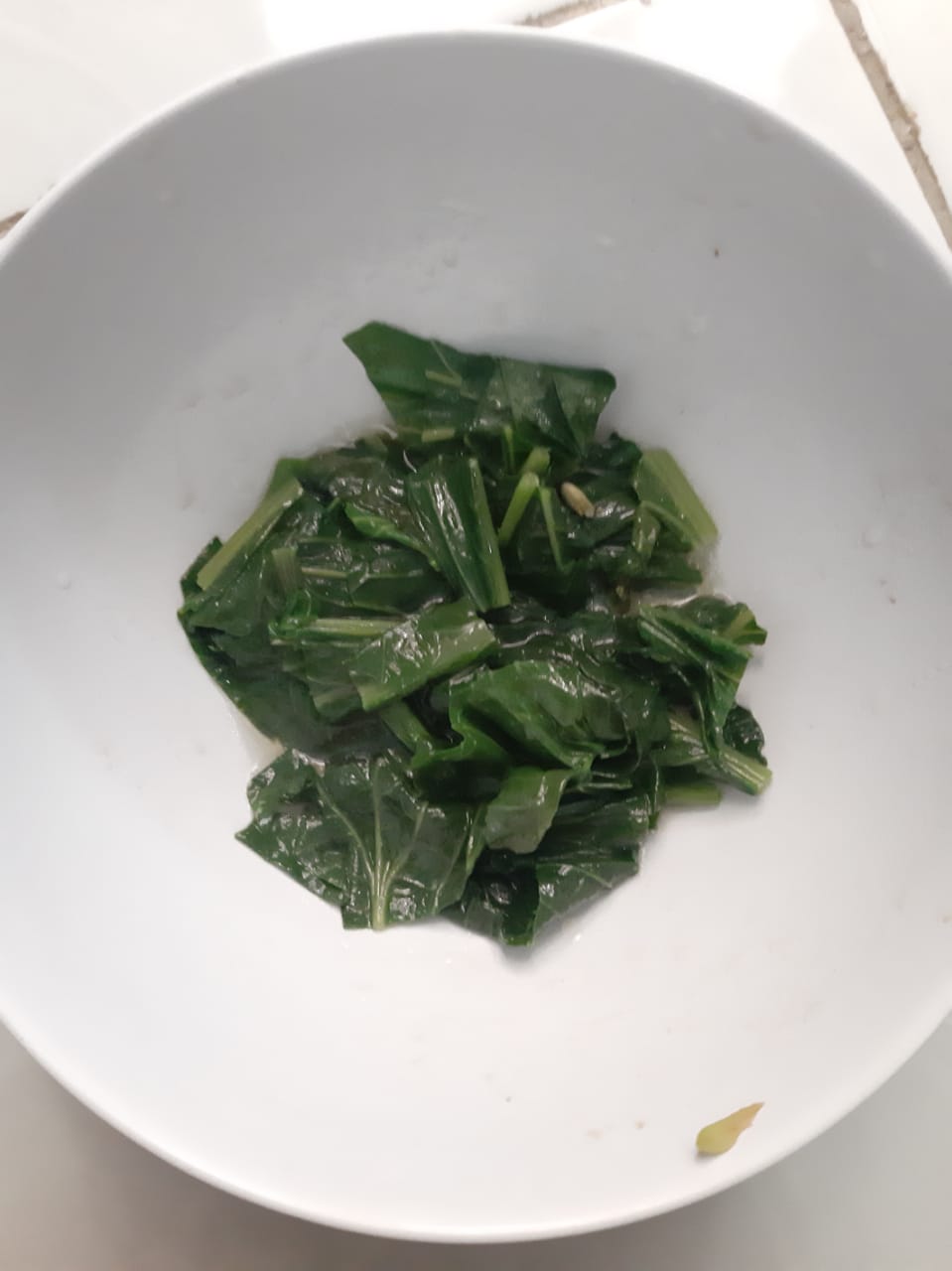 Bahan Sawi HijauMinyak GorengBerat 50 gramHarga Per porsiRp. 376,-Nilai Energi dan Zat GiziEnergi : 7,5 kkalProtein : 1,1 gramLemak : 0,1 gramKH : 1 gramSerat : 1 gramFe : 0,6 mgZn : 0,1 mgVit A : 151,5 μgVit C : 12,5 mgNama MenuBening Sawi Putih Labu Kuning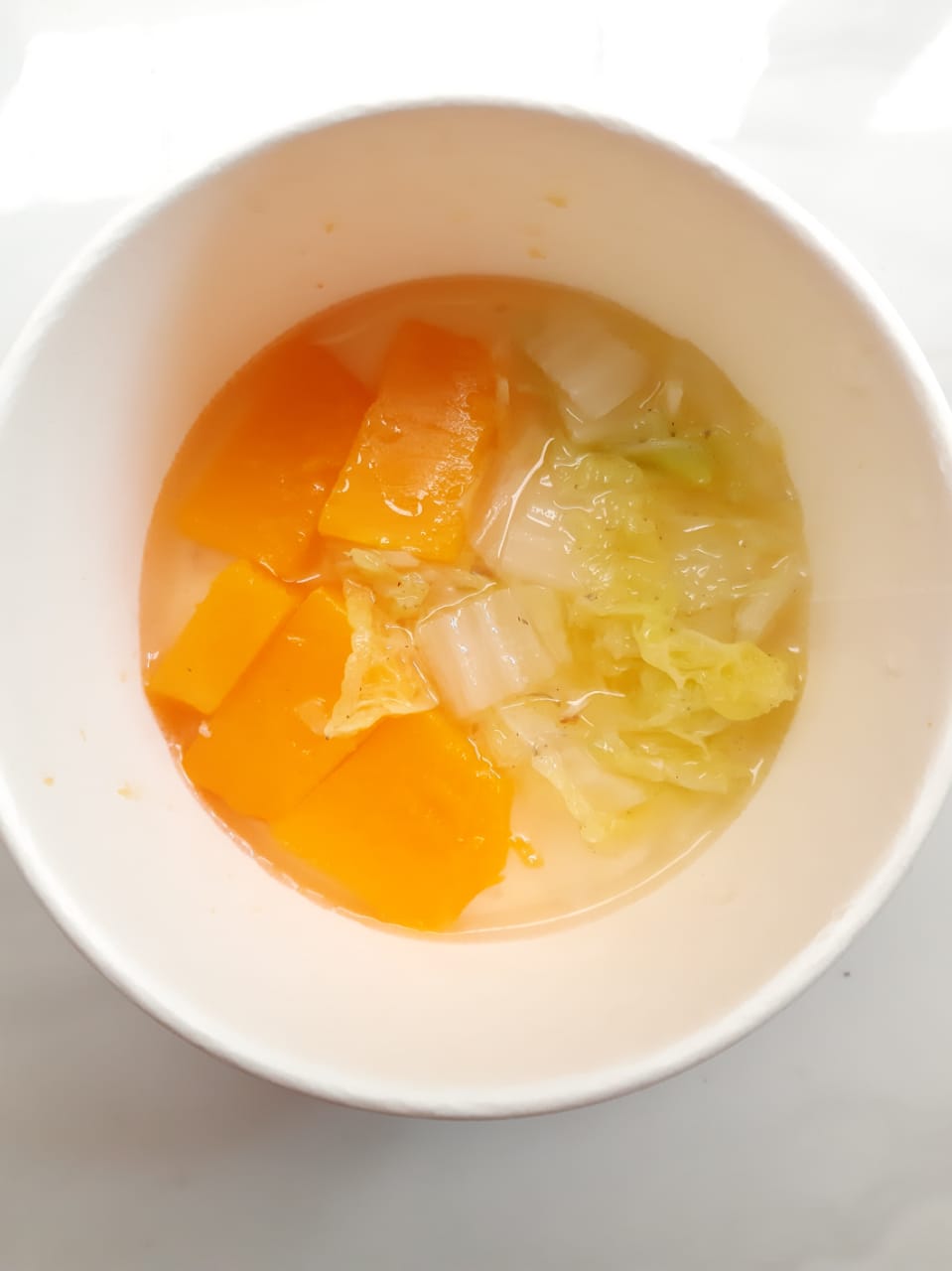 Bahan Sawi PutihLabu KuningBerat 50 gramHarga Per porsiRp. 625,-Nilai Energi dan Zat GiziEnergi : 14,7 kkalProtein : 0,7 gramLemak : 0,2 gramKH : 3,1 gramSerat : 1,2 gramFe : 0,3 mgZn : 0,1 mgVit A : 180,9 μgVit C : 8 mgNo.NamaSisa Makanan Menu Sebelum Pengembangan (gram)Sisa Makanan Menu Sebelum Pengembangan (gram)Sisa Makanan Menu Sebelum Pengembangan (gram)Sisa Makanan Menu Sesudah Pengembangan (gram)Sisa Makanan Menu Sesudah Pengembangan (gram)Sisa Makanan Menu Sesudah Pengembangan (gram)No.NamaOseng ManisaOseng Kacang PanjangCah Sawi HijauBobor Bayam ManisaSup Oyong WortelBening Sawi Putih Labu Kuning1.M3637370002.S4226290003.TH3150410004.TT272800005.L303100006.SW2718470007.TS180280008.SY26000009.TY210000010.R190000011.MN0433300012.D021000013.MG044000014.TR04030420015.K004200016.A002600017.CW0031000RATA-RATA (%)RATA-RATA (%)21,321,823,63,200